Learning Zone (Homework Club) for Years 7, 8 and 9The Learning Zone is already open for years 7 and 8.  From Monday 5 October, the Learning Zone will also open for year 9.  The Learning Zone is open on Monday, Tuesday, Wednesday and Thursday.  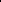 See times below:Year 7 Learning Zone will be in ICT3 - 3.00pm – 4.00pmYear 8 Learning Zone will be in ICT1 - 3.05pm – 4.05pmYear 9 Learning Zone will be in ICT2 - 3.10pm – 4.10pmStudents to leave the college through the Attendance Pod door at the designated leaving time.It is the student’s responsibility to inform their parent / carer that they will be going to the Learning Zone.  We will review the Learning Zone at October half term